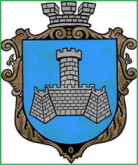 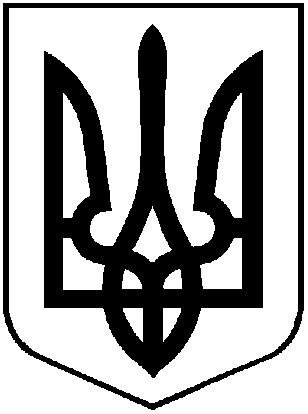 УКРАЇНАХМІЛЬНИЦЬКА МІСЬКА РАДАВІННИЦЬКОЇ ОБЛАСТІВиконавчий комітетР І Ш Е Н Н Явід _________ 2024 року                                                     №Про погодження КП «Хмільниккомунсервіс»наміру передачі майна в оренду	Враховуючи лист КП «Хмільникводоканал» від 08.04.2024 року №01-14/88 щодо оренди причепа тракторного (державний номерний знак 32864АВ), який перебуває на балансі КП «Хмільникомунсервіс»,  відповідно до Закону України «Про оренду державного та комунального майна», постанови Кабінету Міністрів України від  03.06.2020 року №483 «Деякі питання оренди державного та комунального майна», рішення 82 сесії міської ради 7 скликання від 13.10.2020 року №2857 «Про оренду комунального майна Хмільницької міської територіальної громади» (зі змінами), керуючись ст.29, ст.59 Закону України «Про місцеве самоврядування в Україні», виконавчий комітет Хмільницької міської радиВ И Р І Ш И В:Надати Комунальному підприємству «Хмільниккомунсервіс», як балансоутримувачу та орендодавцю,  дозвіл на передачу Комунальному підприємству «Хмільникводоканал» Хмільницької міської ради причепа тракторного (державний номерний знак 32864АВ),  терміном на 1 рік, з орендною платою в розмірі 1 грн. за рік.          2. Внести до Переліку другого типу вищезазначений об’єкт оренди.	3. КП «Хмільниккомунсервіс» здійснити процедуру передачі в оренду комунального майна, зазначеного у п. 1 цього рішення, відповідно до вимог чинного законодавства України.  4. Контроль за виконанням цього рішення покласти на заступника міського голови з питань діяльності виконавчих органів міської ради Сергія РЕДЧИКА.Міський голова                                                      Микола ЮРЧИШИН